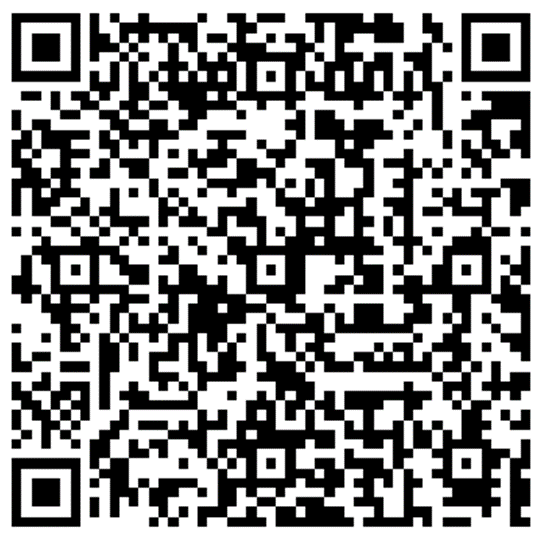 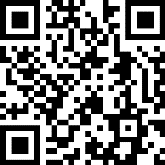 「第７次高松市総合計画」基本構想案についてのパブリックコメント※印の項目は、差し支えなければ御記入ください。御協力ありがとうございました。氏　名（必須）（フリガナ）住　所（必須）〒※電話番号※メールアドレス「第７次高松市総合計画」基本構想案の目指すべき都市像とその概要に対する意見とその理由などその他